PRAKTISK INFORMASJON I LUBE BARNEHAGE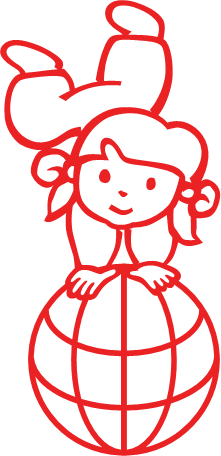 Barnehagens åpningstider: 07.15 – 16.30 Barnehagen holder åpent alle virkedager, bortsett fra julaften, nyttårsaften og onsdag før skjærtorsdag. I tillegg har barnehagen 5 planleggingsdager, hvor barnehagen holder stengt.Dagsrytmen: Frokost serveres mellom 07.45-08.30. (Løvene:07.30). Lunsj ca kl 11.00 på Sjiraff og Tigerbarna, Løvene spiser ca kl 10.30. Et lite mellommåltid på ettermiddagen med servering av frukt, bær eller grønnsaker. Barna får tilbud om knekkebrød eller skive til dette måltidet.Varmmat en gang pr uke, og havregrøt en gang pr uke. Vi har fokus på sunn og god mat.Hver avdeling har minst en dag i uka hvor en er på tur i nærmiljøet. Alle barna bør være kommet i barnehagen til kl. 09.00. Da begynner vi med samling, aktiviteter og turer. Kommer barnet av ulike grunner senere enn dette, må vi ha beskjed. Vi trenger også beskjed dersom barnet, på grunn av sykdom eller annet ikke kommer. Månedsplaner og månedsbrev fra hver avdeling legges ut på hjemmesiden, og et eksemplar henges opp i gangenSykdom: Barna må være friske nok til å ha utbytte av, og kunne ta del i barnehagens planer, for å komme i barnehagen. Dersom barna har feber, oppkast/diare eller andre sykdommer kan de ikke komme i barnehagen. Barnet holdes hjemme 48 timer etter siste tømming v/oppkast/diare (pga smittefaren) Vi ønsker å ha en åpen dialog med foreldrene om dette hvis noe skulle være uklart. Skal noen barn ta medisiner i barnehagen har vi egne medisinskjema som foreldrene skriver under på.Ferie: Alle barn skal ha minst 4 uker ferie, og 3 av ukene skal være sammenhengende i sommerperioden 15. juni til 15. august.Fødselsdager:Vi feirer alle barnas bursdager. Barnet skal få oppleve ekstra positivt fokus denne dagen, og ha innvirkning på hva som skjer. Vi henger ut flagg og plakat, og vi lager krone sammen med barnet og har bursdagssamling. Bursdagsbarnet får velge om det vil ha smoothie eller fruktspyd. På løvene får de velge mellom smoothie og fruktpose. Dersom dere ønsker å invitere barnehagebarna hjem må man invitere f.eks alle guttene / jentene på avdelingen eller på alderstrinnet, slik at ikke noen blir utenfor. Det kan oppleves veldig vondt å ikke få komme i bursdag, og derfor viktig at voksne tar dette ansvaret.https://www.udir.no/laring-og-trivsel/mobbing/voksne-skaper-vennskap/Parkering:Foreldre parkerer på den innerste parkeringsplassen v/ levering og henting i barnehage, da blir den ytterste parkeringsplassen ledig til ansatte, og vi kan bruke den innerste p-plassen til lek og aktiviteter i løpet av dagen. Skru av tenningen mens en leverer barnet.Porten:Husk alltid å lukke porten og feste lenken når du kommer og går fra barnehagen.Foreldrekontakt:Personalet ser på den daglige kontakten med foreldrene som en viktig del av foreldresamarbeidet. Foreldrene leverer barnet inne på avdelingen og forsikrer seg om at en voksen har sett og tatt imot barnet. Ved henting må den som henter barnet gi beskjed til en ansatt. Barnehagen må også få beskjed dersom andre enn foreldrene henter barnet.Kidplan:Kidplan er en app som lastes ned til mobilen. Bruker får du når barnet ditt starter hos oss. På kidplan ligger ukeplan, bilder og info om dagen, og du kan se sovetiden til barnet ditt. Her kan du og sende meldinger til avdelingen ved behov, og du kan legge inn om barnet ditt er syk eller skal ha fri/ferie. Mvh personalet i LuBe barnehage